紐約慈濟人文學校   幼小班   <我的五官>學習單   姓名：　　　　　　　　　　　請在下面的圖片上，加上＂眼睛＂，＂鼻子＂，＂嘴巴＂，＂眉毛＂，＂頭髮＂。請選擇下面的其中一個方式完成學習單：１．用蠟筆畫上２．利用家裡的雜誌，剪下各個五官，並貼到下面的臉上３．利用家裡不要的小物品，貼上各個五官到下面的臉上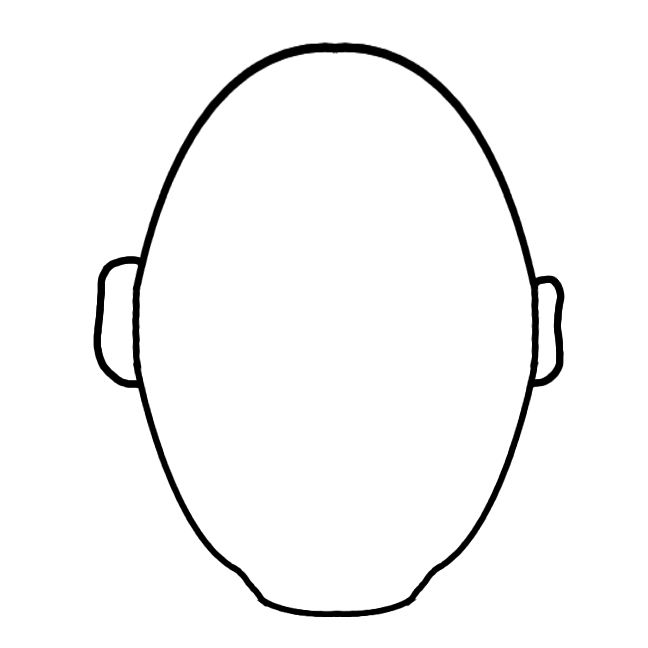 